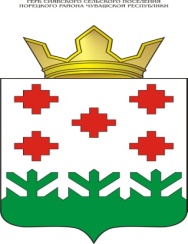 О внесении изменений в постановление администрации Сиявского сельского поселения Порецкого района от 28.02.2019 года № 32 «Об утверждении муниципальной программы «Формирование современной городской среды на территории Сиявского сельского поселения Порецкого района Чувашской Республики» Администрация Сиявского сельского поселения Порецкого района  п о с т а  н о в л я е т:            1. Внести в муниципальную программу Сиявского сельского поселения Порецкого района Чувашской Республики «Формирование современной городской среды на территории Сиявского сельского поселения Порецкого района Чувашской Республики» (далее Муниципальная программа), утвержденную постановлением администрации Сиявского сельского поселения Порецкого района от 28.02.2019 г. № 32 следующие изменения:            1.1. Позицию «Объемы финансирования Муниципальной программы с разбивкой по годам ее реализации» паспорта Муниципальной программы изложить в следующей редакции:           1.2.  Раздел 3 программы изложить в следующей редакции:«Раздел 3. Обоснование объема финансовых ресурсов, необходимых для реализации муниципальной программы (с расшифровкой по источникам финансирования, по этапам и годам реализации муниципальной программы);	Общий объем финансирования за весь период реализации Программы составляет 2700,0 тыс. рублей, в том числе за счет средств федерального бюджета – 0,00  тыс. руб., республиканского бюджета Чувашской Республики – 0,00  тыс. руб., местного бюджета – 2700,0 тыс. рублей, внебюджетных источников - 0,00 тыс. рублей.	 В ходе реализации Программы отдельные мероприятия, объемы и источники финансирования подлежат ежегодной корректировке на основе реальных возможностей федерального, республиканского и местного бюджетов.Ресурсное обеспечение муниципальной программы приведено в Приложении 2 к Муниципальной программе.»1.3. Приложение № 2 к  Муниципальной программе «Формирование современной городской среды на территории Сиявского сельского поселения Порецкого района Чувашской Республики» изложить в редакции согласно приложению № 1 к настоящему постановлению.            1.4. Позицию «Объемы финансирования подпрограммы с разбивкой по годам ее реализации» паспорта подпрограммы «Благоустройство дворовых и общественных территорий» Муниципальной программы изложить в следующей редакции:             1.5.  Раздел 4 подпрограммы изложить в следующей редакции:«Раздел 4. Обоснование объема финансовых ресурсов, необходимых для реализации подпрограммы (с расшифровкой по источникам финансирования, по этапам и годам реализации подпрограммы).        Общий объем финансирования за весь период реализации подпрограммы составляет 2700,0 тыс. рублей, в том числе за счет средств федерального бюджета – 0,00  тыс. руб., республиканского бюджета Чувашской Республики – 0,0  тыс. руб., местного бюджета – 2700,0 тыс. рублей, внебюджетных источников – 0,0 тыс. рублей.В ходе реализации подпрограммы отдельные мероприятия, объемы и источники финансирования подлежат ежегодной корректировке на основе реальных возможностей бюджета Сиявского сельского поселения Порецкого района Чувашской Республики.»             1.8. Приложение № 3   подпрограммы «Благоустройство дворовых и общественных территорий" Муниципальной программы изложить в редакции согласно приложению № 2 к настоящему постановлению. 2. Настоящее постановление вступает в силу со дня его официального опубликования.Врио главы  сельского поселения                                                                          Л.В.НовикоаПриложение № 1к постановлению администрации Сиявского сельского поселения Порецкого района Чувашской Республикиот 02.08.2022 №74«Приложение № 2к муниципальной программе Сиявского сельского поселения «Формирование современной городской среды на территории Сиявского сельского поселения Порецкого района Чувашской Республики»                                                              Ресурсное обеспечение
муниципальной программы «Формирование современной городской среды на территории Сиявского сельского поселения Порецкого района Чувашской Республики» за счет всех источников финансирования»;Приложение 2 к постановлению администрации Сиявского сельского поселенияПорецкого района Чувашской Республикиот 02.08.2022 №74«Приложение № 3к подпрограмме «Благоустройство дворовых и общественных территорий" муниципальной программы Сиявского сельского поселенияПорецкого района Чувашской Республики «Формирование современной городской среды на территории Сиявского сельского поселения Порецкого района Чувашской Республики»Ресурсное обеспечение
подпрограммы «Благоустройство дворовых и общественных территорий» муниципальной программы «Формирование современной городской среды на территории Сиявского сельского поселения Порецкого района Чувашской Республики» за счет всех источников финансирования».АдминистрацияСиявского сельского поселения Порецкого районаЧувашской РеспубликиПОСТАНОВЛЕНИЕЧёваш РеспубликинчиПёрачкав район.нСиява администрацй.нял поселений.ЙЫШЁНУ            02.08 2022 №74              02.08.2022 №74 с. СияваСиява сали«Объемы финансирования муниципальной программы с разбивкой по годам ее реализацииобщий объем финансирования Муниципальной программы составит 2700,0 тыс. рублей, в том числе по годам:2019 год – 431,3 тыс.  рублей;2020 год – 589,3 тыс.  рублей;2021 год –  363,1 тыс.  рублей;2022 год –  689,7 тыс.  рублей;2023 год –  174,3 тыс.  рублей;2024 год –  122,3 тыс.  рублей;2025 год –  30,0 тыс. рублей;2026-2030 годы - 150,0 тыс. рублей2031-2036 годы – 150,0 тыс. рублейсредства федерального бюджета – 0,0 тыс. рублей , в том числе:2019 год – 0,00 тыс. рублей;2020 год - 0,00 тыс. рублей;2021 год - 0,00 тыс. рублей;2022 год - 0,00 тыс. рублей;2023 год - 0,00 тыс. рублей;2024 год -0,00 тыс. рублей;2025 год -0,00 тыс.рублей2026-2030 годы – 0,00 тыс.рублей2031-3035 года – 0,00 тыс.рублейсредства республиканского бюджета – 0,0 тыс.  рублей , в том числе:2019 год – 0,00 тыс. рублей;2020 год - 0,00 тыс. рублей;2021 год - 0,00 тыс. рублей;2022 год - 0,00 тыс. рублей;2023 год - 0,00 тыс. рублей;2024 год -0,00 тыс. рублей;2025 год -0,00 тыс.рублей2026-2030 годы – 0,00 тыс.рублей2031-3035 года – 0,00 тыс.рублейсредства местных бюджетов – 2700,0  тыс. рублей, в том числе по годам:2019 год – 431,3 тыс.  рублей;2020 год – 589,3 тыс.  рублей;2021 год –  363,1 тыс.  рублей;2022 год –  689,7 тыс.  рублей;2023 год –  174,3 тыс.  рублей;2024 год –  122,3 тыс.  рублей;2025 год –  30,0 тыс. рублей;2026-2030 годы - 150,0 тыс. рублей2031-2036 годы – 150,0 тыс. рублейсредства внебюджетных источников – 0,00 тыс. рублей , в том числе:2019 год – 0,00 тыс. рублей;2020 год - 0,00 тыс. рублей;2021 год - 0,00 тыс. рублей;2022 год - 0,00 тыс. рублей;2023 год - 0,00 тыс. рублей;2024 год -0,00 тыс. рублей;2025 год -0,00 тыс.рублей2026-2030 годы – 0,00 тыс.рублей2031-3035 года – 0,00 тыс.рублейОбъемы и источники финансирования муниципальной программы уточняются при формировании местного бюджета Сиявского сельского поселения Порецкого района Чувашской Республики на очередной финансовый год и плановый период»«Объемы финансирования подпрограммы с разбивкой по годам ее реализацииобщий объем финансирования Муниципальной программы составит 2700,0  тыс. рублей, в том числе по годам:2019 год – 431,3 тыс.  рублей;2020 год – 589,3 тыс.  рублей;2021 год –  363,1 тыс.  рублей;2022 год –  689,7 тыс.  рублей;2023 год –  174,3 тыс.  рублей;2024 год –  122,3 тыс.  рублей;2025 год –  30,0 тыс. рублей;2026-2030 годы - 150,0 тыс. рублей2031-2036 годы – 150,0 тыс. рублейсредства федерального бюджета – 0,0 тыс. рублей , в том числе:2019 год – 0,00 тыс. рублей;2020 год - 0,00 тыс. рублей;2021 год - 0,00 тыс. рублей;2022 год - 0,00 тыс. рублей;2023 год - 0,00 тыс. рублей;2024 год -0,00 тыс. рублей;2025 год -0,00 тыс.рублей2026-2030 годы – 0,00 тыс.рублей2031-3035 года – 0,00 тыс.рублейсредства республиканского бюджета – 0,0 тыс.  рублей , в том числе:2019 год – 0,00 тыс. рублей;2020 год - 0,00 тыс. рублей;2021 год - 0,00 тыс. рублей;2022 год - 0,00 тыс. рублей;2023 год - 0,00 тыс. рублей;2024 год -0,00 тыс. рублей;2025 год -0,00 тыс.рублей2026-2030 годы – 0,00 тыс.рублей2031-3035 года – 0,00 тыс.рублейсредства местных бюджетов –2700,0  тыс. рублей, в том числе по годам:2019 год – 431,3 тыс.  рублей;2020 год – 589,3 тыс.  рублей;2021 год –  363,1 тыс.  рублей;2022 год –  689,7 тыс.  рублей;2023 год –  174,3 тыс.  рублей;2024 год –  122,3 тыс.  рублей;2025 год –  30,0 тыс. рублей;2026-2030 годы - 150,0 тыс. рублей2031-2036 годы – 150,0 тыс. рублейсредства внебюджетных источников – 0,00 тыс. рублей , в том числе:2019 год – 0,00 тыс. рублей;2020 год - 0,00 тыс. рублей;2021 год - 0,00 тыс. рублей;2022 год - 0,00 тыс. рублей;2023 год - 0,00 тыс. рублей;2024 год -0,00 тыс. рублей;2025 год -0,00 тыс.рублей2026-2030 годы – 0,00 тыс.рублей2031-3035 года – 0,00 тыс.рублей Объемы и источники финансирования  подпрограммы уточняются при формировании местного бюджета Сиявского сельского поселения Порецкого района Чувашской Республики на очередной финансовый год и плановый период»Наименование муниципальной программы (основного мероприятия, мероприятия)Код бюджетной классификацииКод бюджетной классификацииКод бюджетной классификацииКод бюджетной классификацииИсточники финансированияРасходы по годам, тыс. рублейРасходы по годам, тыс. рублейРасходы по годам, тыс. рублейРасходы по годам, тыс. рублейРасходы по годам, тыс. рублейРасходы по годам, тыс. рублейНаименование муниципальной программы (основного мероприятия, мероприятия)ГРБСРзПрЦСРВРИсточники финансирования2019202020212022202320242024202520252026-20302026-20302031-2036Программа«Формирование современной городской среды на территории Сиявского сельского поселения Порецкого района Чувашской Республики»А500000000хВсего431,3589,3363,1689,7174,3122,3122,330,030,0150,0150,0150,0Программа«Формирование современной городской среды на территории Сиявского сельского поселения Порецкого района Чувашской Республики»ххххфедеральный бюджет0,000,000,000,000,000,000,000,000,000,000,000,00Программа«Формирование современной городской среды на территории Сиявского сельского поселения Порецкого района Чувашской Республики»ххххреспубликанский бюджет Чувашской Республики0,000,000,000,000,000,000,000,000,000,000,000,00Программа«Формирование современной городской среды на территории Сиявского сельского поселения Порецкого района Чувашской Республики»ххА500000000хбюджет  поселения431,3589,3363,1689,7174,3122,3122,330,030,0150,0150,0150,0Программа«Формирование современной городской среды на территории Сиявского сельского поселения Порецкого района Чувашской Республики»ххххвнебюджетныеисточники0,000,000,000,000,000,000,000,000,000,000,000,00ххА510000000хВсего431,3589,3363,1689,7174,3122,3122,330,030,0150,0150,0150,0Подпрограмма  Благоустройство дворовых и общественных территорий "ххххфедеральный бюджет0,000,000,000,000,000,000,000,000,000,000,000,00Подпрограмма  Благоустройство дворовых и общественных территорий "ххххреспубликанский бюджет Чувашской Республики0,000,000,000,000,000,000,000,000,000,000,000,00Подпрограмма  Благоустройство дворовых и общественных территорий "ххА510000000хбюджет поселения431,3589,3363,1689,7174,3122,3122,330,030,0150,0150,0150,0Подпрограмма  Благоустройство дворовых и общественных территорий "ххххвнебюджетные источники0,000,000,000,000,000,000,000,000,000,000,000,00Основное мероприятиеСодействие благоустройству населенных пунктов Сиявского сельского поселения Порецкого района Чувашской РеспубликиххА510200000хВсего431,3589,3363,1689,7174,3122,3122,330,030,0150,0150,0150,0Основное мероприятиеСодействие благоустройству населенных пунктов Сиявского сельского поселения Порецкого района Чувашской Республикиххххфедеральный бюджет0,000,000,000,000,000,000,000,000,000,000,000,00Основное мероприятиеСодействие благоустройству населенных пунктов Сиявского сельского поселения Порецкого района Чувашской Республикиххххреспубликанский бюджет Чувашской Республики0,000,000,000,000,000,000,000,000,000,000,000,00Основное мероприятиеСодействие благоустройству населенных пунктов Сиявского сельского поселения Порецкого района Чувашской РеспубликиххА510200000хбюджет поселения431,3589,3363,1689,7174,3122,3122,330,030,0150,0150,0150,0Основное мероприятиеСодействие благоустройству населенных пунктов Сиявского сельского поселения Порецкого района Чувашской Республикиххххвнебюджетные источники0,000,000,000,000,000,000,000,000,000,000,000,00Мероприятие 1.1Обеспечение уличного освещенияххА510277400хВсего96,280,056,080,080,080,080,010,010,050,050,050,0Мероприятие 1.1Обеспечение уличного освещенияххххфедеральный бюджет0,000,000,000,000,000,000,000,000,000,000,000,00Мероприятие 1.1Обеспечение уличного освещенияххххреспубликанский бюджет Чувашской Республики0,000,000,000,000,000,000,000,000,000,000,000,00Мероприятие 1.1Обеспечение уличного освещенияххА510277400хбюджет поселения96,280,056,080,080,080,080,010,010,050,050,050,0Мероприятие 1.1Обеспечение уличного освещенияххххвнебюджетные источники0,000,000,000,000,000,000,000,000,000,000,000,00Мероприятие 1.2Реализация мероприятий по благоустройству территорииххА510277420хВсего335,1509,3307,1609,794,342,342,320,020,0100,0100,0100,0Мероприятие 1.2Реализация мероприятий по благоустройству территорииххххфедеральный бюджет0,000,000,000,000,000,000,000,000,000,000,000,00Мероприятие 1.2Реализация мероприятий по благоустройству территорииххххреспубликанский бюджет Чувашской Республики0,000,000,000,000,000,000,000,000,000,000,000,00Мероприятие 1.2Реализация мероприятий по благоустройству территорииххА510277420хбюджет поселения335,1509,3307,1609,794,342,342,320,020,0100,0100,0100,0Мероприятие 1.2Реализация мероприятий по благоустройству территорииххххвнебюджетные источники0,000,000,000,000,000,000,000,000,000,000,000,00Мероприятия 1.3 Реализация проектов развития общественной инфраструктуры, основанных на местных инициативаххххВсего0,000,000,000,000,000,000,000,000,000,000,000,00Мероприятия 1.3 Реализация проектов развития общественной инфраструктуры, основанных на местных инициативахххххфедеральный бюджет0,000,000,000,000,000,000,000,000,000,000,000,00Мероприятия 1.3 Реализация проектов развития общественной инфраструктуры, основанных на местных инициативахххА5102S6570хреспубликанский бюджет Чувашской Республики0,000,000,000,000,000,000,000,000,000,000,000,00Мероприятия 1.3 Реализация проектов развития общественной инфраструктуры, основанных на местных инициативахххА5102S6570хбюджет поселения0,000,000,000,000,000,000,000,000,000,000,000,00Мероприятия 1.3 Реализация проектов развития общественной инфраструктуры, основанных на местных инициативахххххвнебюджетные источники0,000,000,000,000,000,000,000,000,000,000,000,00Наименование муниципальной программы (основного мероприятия, мероприятия)Код бюджетной классификацииКод бюджетной классификацииКод бюджетной классификацииКод бюджетной классификацииКод бюджетной классификацииКод бюджетной классификацииИсточники финансирования       Расходы по годам, тыс. рублей       Расходы по годам, тыс. рублей       Расходы по годам, тыс. рублей       Расходы по годам, тыс. рублей       Расходы по годам, тыс. рублей       Расходы по годам, тыс. рублейНаименование муниципальной программы (основного мероприятия, мероприятия)ГРБСГРБСРзПрРзПрЦСРВРИсточники финансирования2019202020212022202320242024202520252026-20302026-20302031-20362031-2036ххххА510000000хВсего431,3589,3363,1689,7174,3122,3122,330,030,0150,0150,0150,0150,0Подпрограмма  Благоустройство дворовых и общественных территорий "ххххххфедеральный бюджет0,000,000,000,000,000,000,000,000,000,000,000,000,00Подпрограмма  Благоустройство дворовых и общественных территорий "ххххххреспубликанский бюджет Чувашской Республики0,000,000,000,000,000,000,000,000,000,000,000,000,00Подпрограмма  Благоустройство дворовых и общественных территорий "ххххА510000000хбюджет поселения431,3589,3363,1689,7174,3122,3122,330,030,0150,0150,0150,0150,0Подпрограмма  Благоустройство дворовых и общественных территорий "ххххххвнебюджетные источники0,000,000,000,000,000,000,000,000,000,000,000,000,00Цель: создание условий для системного повышения качества и комфорта городской среды на всей территории Сиявского сельского поселения Порецкого района Чувашской Республики путем реализации в период 2019-2035 годов комплекса мероприятий по благоустройству территорийЦель: создание условий для системного повышения качества и комфорта городской среды на всей территории Сиявского сельского поселения Порецкого района Чувашской Республики путем реализации в период 2019-2035 годов комплекса мероприятий по благоустройству территорийЦель: создание условий для системного повышения качества и комфорта городской среды на всей территории Сиявского сельского поселения Порецкого района Чувашской Республики путем реализации в период 2019-2035 годов комплекса мероприятий по благоустройству территорийЦель: создание условий для системного повышения качества и комфорта городской среды на всей территории Сиявского сельского поселения Порецкого района Чувашской Республики путем реализации в период 2019-2035 годов комплекса мероприятий по благоустройству территорийЦель: создание условий для системного повышения качества и комфорта городской среды на всей территории Сиявского сельского поселения Порецкого района Чувашской Республики путем реализации в период 2019-2035 годов комплекса мероприятий по благоустройству территорийЦель: создание условий для системного повышения качества и комфорта городской среды на всей территории Сиявского сельского поселения Порецкого района Чувашской Республики путем реализации в период 2019-2035 годов комплекса мероприятий по благоустройству территорийЦель: создание условий для системного повышения качества и комфорта городской среды на всей территории Сиявского сельского поселения Порецкого района Чувашской Республики путем реализации в период 2019-2035 годов комплекса мероприятий по благоустройству территорийЦель: создание условий для системного повышения качества и комфорта городской среды на всей территории Сиявского сельского поселения Порецкого района Чувашской Республики путем реализации в период 2019-2035 годов комплекса мероприятий по благоустройству территорийЦель: создание условий для системного повышения качества и комфорта городской среды на всей территории Сиявского сельского поселения Порецкого района Чувашской Республики путем реализации в период 2019-2035 годов комплекса мероприятий по благоустройству территорийЦель: создание условий для системного повышения качества и комфорта городской среды на всей территории Сиявского сельского поселения Порецкого района Чувашской Республики путем реализации в период 2019-2035 годов комплекса мероприятий по благоустройству территорийЦель: создание условий для системного повышения качества и комфорта городской среды на всей территории Сиявского сельского поселения Порецкого района Чувашской Республики путем реализации в период 2019-2035 годов комплекса мероприятий по благоустройству территорийЦель: создание условий для системного повышения качества и комфорта городской среды на всей территории Сиявского сельского поселения Порецкого района Чувашской Республики путем реализации в период 2019-2035 годов комплекса мероприятий по благоустройству территорийЦель: создание условий для системного повышения качества и комфорта городской среды на всей территории Сиявского сельского поселения Порецкого района Чувашской Республики путем реализации в период 2019-2035 годов комплекса мероприятий по благоустройству территорийЦель: создание условий для системного повышения качества и комфорта городской среды на всей территории Сиявского сельского поселения Порецкого района Чувашской Республики путем реализации в период 2019-2035 годов комплекса мероприятий по благоустройству территорийЦель: создание условий для системного повышения качества и комфорта городской среды на всей территории Сиявского сельского поселения Порецкого района Чувашской Республики путем реализации в период 2019-2035 годов комплекса мероприятий по благоустройству территорийЦель: создание условий для системного повышения качества и комфорта городской среды на всей территории Сиявского сельского поселения Порецкого района Чувашской Республики путем реализации в период 2019-2035 годов комплекса мероприятий по благоустройству территорийЦель: создание условий для системного повышения качества и комфорта городской среды на всей территории Сиявского сельского поселения Порецкого района Чувашской Республики путем реализации в период 2019-2035 годов комплекса мероприятий по благоустройству территорийЦель: создание условий для системного повышения качества и комфорта городской среды на всей территории Сиявского сельского поселения Порецкого района Чувашской Республики путем реализации в период 2019-2035 годов комплекса мероприятий по благоустройству территорийЦель: создание условий для системного повышения качества и комфорта городской среды на всей территории Сиявского сельского поселения Порецкого района Чувашской Республики путем реализации в период 2019-2035 годов комплекса мероприятий по благоустройству территорийЦель: создание условий для системного повышения качества и комфорта городской среды на всей территории Сиявского сельского поселения Порецкого района Чувашской Республики путем реализации в период 2019-2035 годов комплекса мероприятий по благоустройству территорийЦель: создание условий для системного повышения качества и комфорта городской среды на всей территории Сиявского сельского поселения Порецкого района Чувашской Республики путем реализации в период 2019-2035 годов комплекса мероприятий по благоустройству территорийОсновное мероприятиеСодействие благоустройству населенных пунктов Сиявского сельского поселения Порецкого района Чувашской РеспубликиххххА510200000хВсего431,3589,3363,1689,7174,3122,3122,330,030,0150,0150,0150,0150,0Основное мероприятиеСодействие благоустройству населенных пунктов Сиявского сельского поселения Порецкого района Чувашской Республикиххххххфедеральный бюджет0,000,000,000,000,000,000,000,000,000,000,000,000,00Основное мероприятиеСодействие благоустройству населенных пунктов Сиявского сельского поселения Порецкого района Чувашской Республикиххххххреспубликанский бюджет Чувашской Республики0,000,000,000,000,000,000,000,000,000,000,000,000,00Основное мероприятиеСодействие благоустройству населенных пунктов Сиявского сельского поселения Порецкого района Чувашской РеспубликиххххА510200000хбюджет поселения431,3589,3363,1689,7174,3122,3122,330,030,0150,0150,0150,0150,0Основное мероприятиеСодействие благоустройству населенных пунктов Сиявского сельского поселения Порецкого района Чувашской Республикиххххххвнебюджетные источники0,000,000,000,000,000,000,000,000,000,000,000,000,00Мероприятие 1.1Обеспечение уличного освещенияххххА510277400хВсего96,280,056,080,080,080,080,010,010,050,050,050,050,0Мероприятие 1.1Обеспечение уличного освещенияххххххфедеральный бюджет0,000,000,000,000,000,000,000,000,000,000,000,000,00Мероприятие 1.1Обеспечение уличного освещенияххххххреспубликанский бюджет Чувашской Республики0,000,000,000,000,000,000,000,000,000,000,000,000,00Мероприятие 1.1Обеспечение уличного освещенияххххА510277400хбюджет поселения96,280,056,080,080,080,080,010,010,050,050,050,050,0Мероприятие 1.1Обеспечение уличного освещенияххххххвнебюджетные источники0,000,000,000,000,000,000,000,000,000,000,000,000,00Целевой индикатор и показатель муниципальной программы, подпрограммы, увязанные с основным мероприятием 1.1Перевод сети уличного освещения на приборы учетаПеревод сети уличного освещения на приборы учетаПеревод сети уличного освещения на приборы учетаПеревод сети уличного освещения на приборы учетаПеревод сети уличного освещения на приборы учетаПеревод сети уличного освещения на приборы учета%9599100100100100100100100100100100100Мероприятие 1.2Реализация мероприятий по благоустройству территорииххххА510277420хВсего335,1509,3307,1609,794,342,342,320,020,0100,0100,0100,0100,0Мероприятие 1.2Реализация мероприятий по благоустройству территорииххххххфедеральный бюджет0,000,000,000,000,000,000,000,000,000,000,000,000,00Мероприятие 1.2Реализация мероприятий по благоустройству территорииххххххреспубликанский бюджет Чувашской Республики0,000,000,000,000,000,000,000,000,000,000,000,000,00Мероприятие 1.2Реализация мероприятий по благоустройству территорииххххА510277420хбюджет поселения335,1509,3307,1609,794,342,342,320,020,0100,0100,0100,0100,0Мероприятие 1.2Реализация мероприятий по благоустройству территорииххххххвнебюджетные источники0,000,000,000,000,000,000,000,000,000,000,000,000,00Целевые индикаторы и показатели муниципальной программы, подпрограммы, увязанные с основным мероприятием 1.2количество реализованных на территории Сиявского сельского поселения Порецкого района Чувашской Республики проектов по благоустройствуколичество реализованных на территории Сиявского сельского поселения Порецкого района Чувашской Республики проектов по благоустройствуколичество реализованных на территории Сиявского сельского поселения Порецкого района Чувашской Республики проектов по благоустройствуколичество реализованных на территории Сиявского сельского поселения Порецкого района Чувашской Республики проектов по благоустройствуколичество реализованных на территории Сиявского сельского поселения Порецкого района Чувашской Республики проектов по благоустройствуколичество реализованных на территории Сиявского сельского поселения Порецкого района Чувашской Республики проектов по благоустройствукол-во1111111115555Целевые индикаторы и показатели муниципальной программы, подпрограммы, увязанные с основным мероприятием 1.2Охват централизованным сбором и вывозом ТБО населенных пунктовОхват централизованным сбором и вывозом ТБО населенных пунктовОхват централизованным сбором и вывозом ТБО населенных пунктовОхват централизованным сбором и вывозом ТБО населенных пунктовОхват централизованным сбором и вывозом ТБО населенных пунктовОхват централизованным сбором и вывозом ТБО населенных пунктов%100100100100100100100100100100100100100Мероприятия 1.3 Реализация проектов развития общественной инфраструктуры, основанных на местных инициативахххххВсего0,000,000,000,000,000,000,000,000,000,000,000,000,00Мероприятия 1.3 Реализация проектов развития общественной инфраструктуры, основанных на местных инициативахххххххфедеральный бюджет0,000,000,000,000,000,000,000,000,000,000,000,000,00Мероприятия 1.3 Реализация проектов развития общественной инфраструктуры, основанных на местных инициативаххххА5102S6570А5102S6570хреспубликанский бюджет Чувашской Республики0,000,000,000,000,000,000,000,000,000,000,000,000,00Мероприятия 1.3 Реализация проектов развития общественной инфраструктуры, основанных на местных инициативаххххА5102S6570А5102S6570хбюджет поселения0,000,000,000,000,000,000,000,000,000,000,000,000,00Мероприятия 1.3 Реализация проектов развития общественной инфраструктуры, основанных на местных инициативахххххххвнебюджетные источники0,000,000,000,000,000,000,000,000,000,000,000,000,00